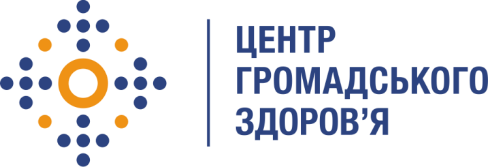 Державна установа 
«Центр громадського здоров’я Міністерства охорони здоров’я України» оголошує конкурс на посаду Координатора системи оцінки та контролю якості даних в рамках програми Глобального фонду по боротьбі зі СНІДом, туберкульозом та малярієюНазва позиції: Асистент напрямку оцінки та контролю якості данихІнформація щодо установи:Головним завданнями Державної установи «Центр громадського здоров’я Міністерства охорони здоров’я України» (далі – Центр) є діяльність у сфері громадського здоров’я. Центр виконує лікувально-профілактичні, науково-практичні та організаційно-методичні функції у сфері охорони здоров’я з метою забезпечення якості лікування хворих на cоціально-небезпечні захворювання, зокрема ВІЛ/СНІД, туберкульоз, наркозалежність, вірусні гепатити тощо, попередження захворювань в контексті розбудови системи громадського здоров’я. Центр приймає участь в розробці регуляторної політики і взаємодіє з іншими міністерствами, науково-дослідними установами, міжнародними установами та громадськими організаціями, що працюють в сфері громадського здоров’я та протидії соціально небезпечним захворюванням.Основні обов'язки:Розробка, узагальнення, перегляд та адаптація керівництв/заходів/планів з контролю якості даних по програмам протидії захворюванню на туберкульоз та ВІЛ-інфекції/СНІДу на національному та регіональному рівнях.  Участь у розробці та адаптації відповідної моніторингової документації;Надання технічної допомоги та наставницької підтримки по верифікації для побудови когортних та кросс-секційних каскадів та аналізу даних регіональним фахівцям з якості даних;Забезпечення якісних даних звітності ДУ «Центр громадського здоров’я МОЗ України».Визначення ключових потреб щодо забезпечення якості даних у системі моніторингу та оцінки ефективності заходів на національному та регіональному рівнях.Розробка стандартів / інструментів для оцінки якості даних та процесу їх збору, надання обґрунтованих пропозицій щодо їх удосконалення відповідно до міжнародних стандартів та національних рекомендацій.Здійснення організаційно-методичного супроводу впровадження та адаптації системи забезпечення якості регіональних даних в рамках реалізації заходів.Збір та верифікація даних з моніторингу та оцінки, формування та подання зведених звітів до установ відповідно до чинної нормативно – правової бази.   Вимоги до професійної компетентності:Вища освіта ( за спеціальністю «Статистика», «Економіка», «Інформаційні системи», «Менеджмент», інші точні та соціальні науки )Досвід управління базами даних та роботи з великими масивами даних від 1 рокуДосвід роботи з медичною документацією/статистикою (особливо з даними по ВІЛ та ТБ) буде перевагою.Володіння англійською мовою на рівні Pre-Intermediate.Відмінне знання усної та письмової ділової української мови.Вміння одночасно координувати різні види діяльності та виконувати всі завдання вчасно;Високий рівень комп'ютерної грамотності, в тому числі знання MS Office.Резюме мають бути надіслані електронною поштою на електронну адресу: vacancies@phc.org.ua.  В темі листа, будь ласка, зазначте номер та назву вакансії: «28-2019 Асистент напрямку оцінки та контролю якості даних».Термін подання документів – до 12 лютого 2019 року.За результатами відбору резюме успішні кандидати будуть запрошені до участі у співбесіді. У зв’язку з великою кількістю заявок, ми будемо контактувати лише з кандидатами, запрошеними на співбесіду. Умови завдання та контракту можуть бути докладніше обговорені під час співбесіди.Державна установа «Центр громадського здоров’я Міністерства охорони здоров’я України»  залишає за собою право повторно розмістити оголошення про вакансію, скасувати конкурс на заміщення вакансії, запропонувати посаду зі зміненими обов’язками чи з іншою тривалістю контракту.